公共電子看板訊息一、敬請於105年9月8日至9月22日登載。二、登載內容：考選部訊息：105年特種考試地方政府公務人員考試，自9月13日至22日受理網路報名，有意報考之民眾請至考選部全球資訊網查詢。 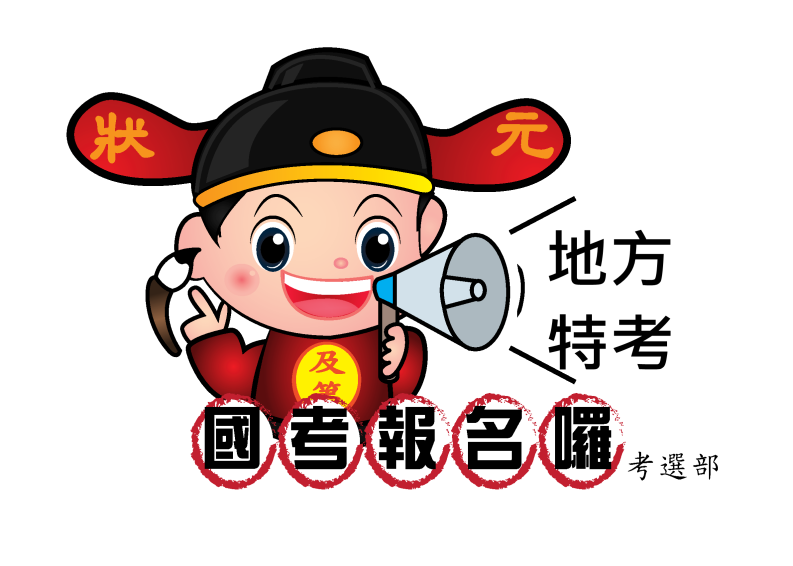 